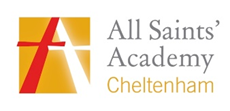 FUNDING TO SUPPORT DISADVANTAGED STUDENTS 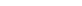 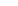 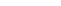 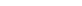 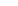 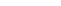 Strategy & Implementation 2022-23Context and FundingThe Pupil Premium Grant (PPG) was introduced by the Government in 2011. The conditions of this funding are to:	Raise the attainment of disadvantaged students (DS) of all abilities to reach their potential	Support children and young people with parents in the regular armed forces.The three groups of eligible pupils are: those who are Ever 6 free school meals pupils, those who have been adopted from care or whom have left care, or are Ever 6 service children. Ever 6 relates to students who have been eligible for free school meals since May 2016. Ever 6 for service children relates to the eligibility for the service child premium.This funding is allocated to the Academy and it is for the Academy to decide how it is spent, since we are best placed to assess what additional provision should be made for individual students in our care. This Academy uses the funding to address underlying inequalities, by ensuring that funding impacts on the progress of the students who need it most.Our Funding Allocations (last 3 years):Total funding April 2019 to March 2020	£267,410Total funding April 2020 to March 2021	£263,580Total funding April 2021 to March 2022	£279,995** Funding allocation based on student roll in April 2022Contextual Information, 2022-23 (data from 28.10.22)Contextual Information (previous 3 years):NB: Although Year 13 students are not identified as disadvantaged in the DfE database, we consider any student who was identified as this in Year 12 will continue to be so in Year 13 and hence we would seek to support them as and when necessary.Strategy for 2022-23To achieve the objectives and enhance the opportunities for our eligible learners we have implemented a variety of intervention strategies, on an individual student basis, which are monitored throughout the academic year. The impact of these strategies is analysed at a detailed level to ensure our objectives will be met. It is also common practice that if an intervention is not having the desired impact or if the needs of the eligible learners change, we will adapt the way in which we support that student.To do this we need to address the barriers to learning that are faced by our disadvantaged students. The main barriers can be summarised as:1.   Poor attendance compared to non-disadvantaged students.2.   Lack of parental engagement and support due to a range of issues faced by parents/carers of DS.3.   Below average reading age.4.   Lack of cultural capital and also the knowledge required to be successful at GCSE and BTEC           level.5.   Lack of access to opportunities to engage in music lessons, additional tuition, school trips and visits, etc.6.   Lack of finances for basics – such as food, uniform, equipment, resources etc.7.   Raising aspirations including early intervention with CEIAG.8.   Providing a full-time alternative curriculum for the group of students, many of whom are DS, in        our LIFE Centre. These are vulnerable students who are at high risk of permanent exclusion if        alternative support is not made available to them.This is not an exhaustive list, and it is important to note that the extent to which the above barriers apply to DS at our Academy is variable and as such, is addressed in a bespoke way.Planned Expenditure 2022-23 (last reviewed 28.10.22)Implementation of the Strategy:The Education Endowment Foundation (EEF) research underpins the strategy that the Academy adopts to improve outcomes in attainment and attendance for DS.The Academy has adopted the three-tiered approach, which is outlined below, to improving the provision for DS. A significant investment in the funding has been used for whole-staff CPD on Adaptive Teaching and meeting the needs of DS and other key-groups.The EEF report “The Attainment Gap” states that targeted small group and 1:1 interventions have the potential for the largest immediate impact on attainment.The EEF’s Pupil Premium Guide states that the quality of teaching in the classroom makes the biggest different and whole school improvements in the quality of teaching and learning is key. One key aspect of this is the improvement of vocabulary (including disciplinary vocabulary) and language acquisition.A Sutton Trust report states that more than a quarter of secondary school pupils in England and Wales have received private tuition. Such tutoring sessions cost £25+ and as such, many parents cannot afford it.The EEF’s Pupil Premium Guide states that a three-tiered approach should be used when making provision for disadvantaged students – (1) quality of teaching (2) targeted academicsupport and (3) wide strategies to support the needs of each child. This research from the EEF has formed the basis of the strategic approach All Saints’ Academy takes in supporting disadvantaged students to achieve their expected outcomes.Further details (linked to the expenditure table) on how the strands of the strategy will be implemented:Barriers to learning and engagement will be identified using a number of methods, most importantly engaging in gaining DS voice about their experiences in school and beyond school, which hinder their progress. These 1:1 conversations will be between the Assistant Vice Principal with responsibility for Pupil Premium, Progress Leaders for each year group and the student; the conversation may engage parents/carers when necessary. The conversation will be logged and then reviewed regularly to adapt and update any necessary provision and/or support. Monitoring of attendance of DS by our Progress Leaders and our Education Welfare & Attendance Officers. Engagement of these students via positive methods where appropriate, such as home visits, attendance meetings/letters and phone calls home. If attendance becomes an issue for any DS, then our Education Welfare & Attendance Officers will engage with the LA inclusion team and start the AIM (Attendance Improvement Meeting) processes as well as using other strategies to improve attendance. Intensive literacy intervention will be put in place for:a.   All Year 7 disadvantaged students who are not “secondary ready” and whom havereading ages below their peers and expected standards (below a reading age of 11). b.   All Year 10 and 11 disadvantaged students for English whereby    they will be taught in smaller groups by a specialist English intervention teacher.c.   All Year 7 and 8 disadvantaged students will receive further intervention if their progress in English indicates that their literacy and attainment in these subjects is still below that of their peers.When recruiting students for student leadership posts for 2022-23, we will ensure (as for2021-22) that the proportion of DS who are allocated a post is broadly in line with the proportion of DS within the Academy.Development of whole academy literacy is a strong focus within the teaching and learning priorities for the Academy. This will focus on the development of key essential vocabulary and subject specific language explicitly taught across all subjects and explained to all students. This is part of the longer-term plan for developing literacy development across the Academy; all literacy strategies that are put in place will have the most impact on our DS given their potential lack of access to such vocabulary elsewhere. The funds devolved to support disadvantaged students will be used to support:a.   Access to extra-curricular activities such as music lessons, trips and visits, etc. b.   Access to revision resources (books and online learning packages) alongsidestructured revision sessions delivered by external online providers to Years 9-11 at key points in the year.c.   Intervention strategies for DS who have specific behavioural, SEMH (social, emotional, mental health) or nurture needs.d.   Access to IT provision at home to ensure all DS are able continue with their learning at home.This will be overseen by the AVP responsible for PP and will be carried out on a needs basis to ensure that the money spent is robustly spent on items that will positively impact attainment, attendance, and engagement. Student voice will be gained alongside communication with parents/carers of all DS to ensure all needs are met within the confines of what is possible with the budget; this will be prioritised based on need and knowledge of the DS. A visit(s) will be made to another school with very similar context to All Saints’ Academy, which is successfully using their PPG to significantly narrow or remove the gap in performance between DS and non-DS. The aim of this visit(s) would be to glean successful strategies that can then be transferred and implemented at All Saints’ Academy.Following each set of Year 11 mock exams (October 2022, December 2022 and March 2023) we will identify a group of DS who will benefit from additional English, Maths or Science tuition after school hours with Academy staff, or via the online programme ‘My Tutor’. Year 11 disadvantaged students will be included in the Academy ‘School-Led Tutoring’ programme, receiving small group tuition in English, Maths, Science and EBACC subjects. The Academy will contribute 40% of the catch-up funding received by the DfE.   Evidence base for Pupil Premium (last 3 years):  2019-201.   This strategy was used successfully in the academic year 2019-20 and the progress gap between the attainment of students who were disadvantaged compared to non-disadvantaged narrowed from -0.9 in 2018-19 to -0.8 in 2019-20.2.  This strategy was used successfully in the academic year 2019-20 and the gap between the attendance of students who were disadvantaged compared to non-disadvantaged narrowed from 4.8% in 2017-8 to 2.3% in 2018-19. The attendance gap in 2019-20 closed further to 2.0%.  2020-211.   This strategy was used successfully in the academic year 2020-21 and the progress gap between the attainment of students who were disadvantaged compared to non-disadvantaged narrowed from -0.8 in 2019-20 to -0.3 in 2020-21 with projections for 2021-22 indicate a further closure of this gap to -0.22.  This strategy has some degree of success, during a year with two major lock downs. Attendance for disadvantaged students was 90.3% in 2020-21. Year 7 and Year 11 disadvantaged were at 92.7% and 92.2% respectively. The main school attendance for all students was 93.2%Success criteria that interventions will be judged against:The attainment gap between disadvantaged students and non-disadvantaged students will be significantly reduced, completing a 3 year trend, and in-line with other similar schools.Key Stage 4 DS will all make expected progress. DS in our inclusion centre will make good progress.The attendance gap between disadvantaged students and non-disadvantaged students will be significantly reduced, completing a 3 year trend, and in-line with other similar schools.In Year 7, disadvantaged students with lower than average levels of literacy will make significant progress in terms of catching up with their non-disadvantaged peers.Proportionally, disadvantaged students will demonstrate equal levels of uptake to start, and complete, level 3 qualifications in the Sixth Form at the Academy.Proportionally, disadvantaged students will demonstrate equal levels of uptake in student leadership positions.There will be a positive impact of the Academy’s use of the Pupil Premium Grant to supportDS, including ensuring access to homework tasks, the opportunity to attend all curricular and as many extra-curricular opportunities as possible.Review Dates:April 2023 and August 2023Year2022-232021-222020-212019-20Income£306,335£279,995£263,580  £267,410School roll 822 **817745  702Eligible students311289276286% Eligible students37.8035.5037.0540.74YearGroupNo. of students No. of eligible students % of year group71778447.581888143.191858143.8101796234.6111415236.91295          23        24.213982020.4870         36041.4YearGroupNo. of students (2021-22)No. of eligible students (2021-22)% of year group (2021-22)71916232.481926734.991777140.1101415438.3111163731.912107          29        27.113712738.0817         28935.5YearGroupNo. of students (2020-21)No. of eligible students (2020-21)% of year group (2020-21)718768 36.4818073 40.6914953 35.61012241 33.61113748 35.01287          29        33.313902932.2745         28137.7YearGroupNo. of students (2019-20)No. of eligible students (2019-20)% of year group (2019-20)71765229.581496241.691274837.8101395237.4111426747.212102          33        32.413923032.6702         28640.7Anticipated  CostExpected ImpactHIGH QUALITY TEACHINGHIGH QUALITY TEACHINGHIGH QUALITY TEACHINGSenior Leadership  including AVP with responsibility for PP and Data Manager£20kLeadership focus on all year groups. Continuing raising attainment levels & attendance in all year groups.Narrow the attainment gaps further in all year groups but particularly in Year 11.KS3 PP Progress Leader£6kNew Progress Leader appointment for 2022-23 whose role is work closely with the pastoral needs of the most vulnerable DS in KS3Alternative Curriculum (LIFE)£92kDecreasing trend in permanent exclusions due to tailored alternative curriculum and provision for those ‘at risk’ of not completing mainstream education. Most LIFE students are disadvantaged.The aim every year is to reintegrate these students on a phased return to mainstream lessons.Accelerated Reading£2kEvidence in all lessons of confident readersReading assessments show improvement of average reading age for PP in each year groupIntervention in E/M/S for Year 10/11£10kOnline interventions, including ‘My Tutor’ to support DS to achieve target grades in E/M/S and therefore apply for Level 3 courses in Year 12.School-Led Tutoring£9.5kThe Academy receives £38k from the DfE and contributes 25% of this allocation to fund after-school tutoring for Year 11 as part of our catch-up programme Staff costs for Year 11 tutorials£20kDisadvantaged students succeed in all subjects as a result of bespoke individual after-school tutorials every weekTARGETED ACADEMIC SUPPORTTARGETED ACADEMIC SUPPORTTARGETED ACADEMIC SUPPORTIT support for home learning£15kAll disadvantaged students are fully equipped to continue with learning online to complete homework tasksPP GCSE package- Years 10 & 11£5kRevision guides, motivational speakers, workshopsP8 gap and homework STC grade analysis provides evidence of reducing gap between PP and non-PPAdditional member of staff in LIFE to support DS£24kPA PP attendance in all year groups to exceed 92%.Significant reduction of FTSs and continued reduction in permanent exclusions.Attendance and Welfare Officer, AWO (new appointment)£25kOverall academy target to >94% through intervention, monitoring and tracking by AO, AVPs, Progress Leaders and form tutorsExisting AWO to support PP students£16kPA PP attendance in all year groups to exceed 92% in 2022-23Aim a Little Higher£6kTargeted disaffected DS in Year 8 (x20) and in Year 9 (x20) to receive bespoke intervention, three times a year, to develop their self-esteem and career aspirationsWIDER STRATEGIESWIDER STRATEGIESWIDER STRATEGIESCareers Seminars – Year 12£2kRaising aspirations measured by increased number of Year 12 applications and retention going into Year 13Careers, Guidance and Support for DS in Years 9 - 11£8kAll DS provided with 1 hour of guidance/support each academic yearTutorials will be planned and delivered in departments to support Year 11 with revision, exam preparation and planning for Post-16.Counselling£12kVulnerable students to achieve at least 92% attendance, resulting in the Academy achieving its PA attendance target of <12%Response money for individual DS£12kVulnerable students do not have any barriers to learning and achieve at least 92% attendanceBrilliant Club£3kUniversity-style tutorials to small groups of students, which develop the knowledge, skills and ambition that help those students to secure places at highly-selective universities.Summer School£5kRaise attainment in core subjects, raise aspirations for Sixth Form, raise attendanceDevelop study skills transferrable to independent learning at homeBreakfast Club£4kFree breakfast items available everyday for all students to ensure no child goes hungry.